The Use of Figurative Language in News Title of Inilah Koran NewspaperA PaperSubmitted to the English Departmentas a Partial Fulfillment of the RequrementsFor Taking the Sarjana DegreeBy:Erwindo Raja SitumorangReg. Number: 097010038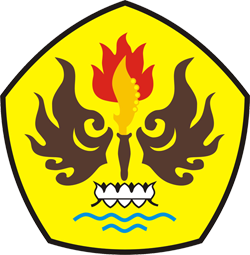 ENGLISH DEPARTMENTFACULTY OF ARTS AND LETTERSPASUNDAN UNIVERSITYBANDUNG 2014